)    ;ORDEN DEL OlA DE LA COMISIÓN EDILICIA DE SALUD DEL H. AYUNTAMIENTO CONSTITUCIONAL DE SAN JUAN DE LOS LAGOS, JALISCO.Con fundamento en lo dispuesto por los artículos 27 y 29 de la Ley del Gobierno y la Administración Pública Municipal del Estado de Jalisco y 44 al 49 del Reglamento de Ayuntamiento  del Municipio de San Juan de los Lagos, se CONVOCA a la 4° Sesión de! COMISIÓN   EDILICIA   DE   SALUDDEL    H.   AYUNTAMIENTO    CONSTITUCIONAL    DELMUNICIPIO DE SAN JUAN DE LOS lAGOS,c.onforme a la siguiente Orden del Día:ORDEN DEL DÍA.l.	Lista de asistencias y declaratoria del Quórum Legal.11.	Aprobación  del Orden  del Día.111.	Revisión   de   Correspondencia.Asuntos Generales.Puntos de Acuerdo.Clausura de fa Sesión.ATENTAMENTESan Juan de Jos Lagos Jalisco a 15de marzo de 2019. "2019, Año de la Igualdad de Género en Jalis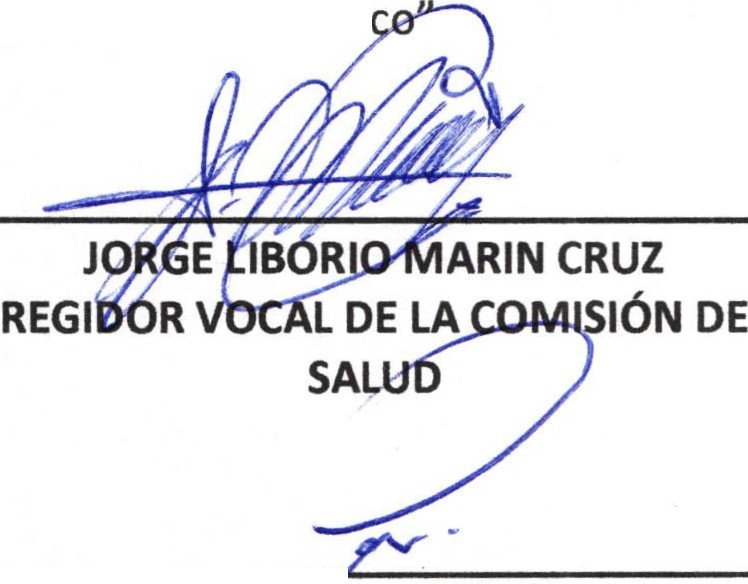 LIC. GRI	1 DELGADO PRESIDENTE DE LA COMISION EDILICIA DE SALUDPRESIDENTE DE LA COMISION EDILICIA DE SALUDGABRIELA D!os OLORES PEREZ MARTINDIRECTORA DE SERVICIOS MEDICOS MUNICIPALES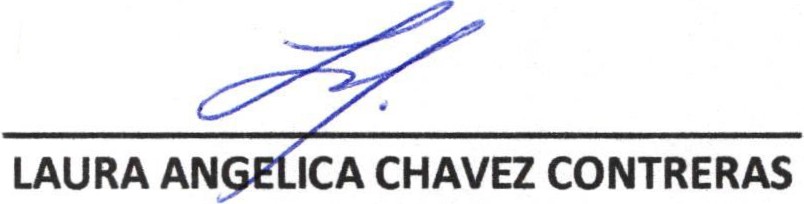 MINUTA DE TRABAJO 4° DE LA COMISIÓN EDILICIA DE SALUD DEL H. AYUNTAMIENTO  CONSTITUCIONAL  DE SAN JUAN DE LOS LAGOS, JALISCO.En la ciudad de San Juan de los Lagos, Jalisco. Siendo las 14 horas del día 15 de marzo de 2019 ubicados en la sala de cabildo, de este H. Ayuntamiento de San Juan de los Lagos, Jalisco, ubicada en la planta alta de Presidencia Municipal, en la calle Simón Hernández número 1 (uno), Colonia Centro de ésta Ciudad, en nuestro carácter de Presidentas de la Comisión Edilicia de SALUD del H. Ayuntamiento Constitucional de San Juan de los Lagos, Jalisco ; conforme al articulo 8 punto 1 fracción 11 inciso e y el artículo 25 de la Ley de Transparencia y Acceso a la Información Pública del Estado de Jalisco y sus Municipios, y en los términos del artículo 49 fracción 11 y IV de la Ley de Gobierno y Administración Pública Municipal del Estado de Jalisco y sus Municipios; donde se les pide a los Munícipes asistir puntualmente y permanecer en las sesiones del Ayuntamiento y a las reuniones de las Comisiones Edilicias de las que forme parte, e informar al Ayuntamiento y a la Sociedad de sus actividades, a través de la forma y mecanismos que establezcan los ordenamientos municipales y, con el objeto de revisar la correspondencia de la presente Comisión desarrollándose bajo lo siguiente :ORDEN DEL DÍA.l.	Lista de asistencia y declaratoria del Quórum Legal.11.	Aprobación  del  Orden  del  Día.111.	Revisión  de  la  correspondencia.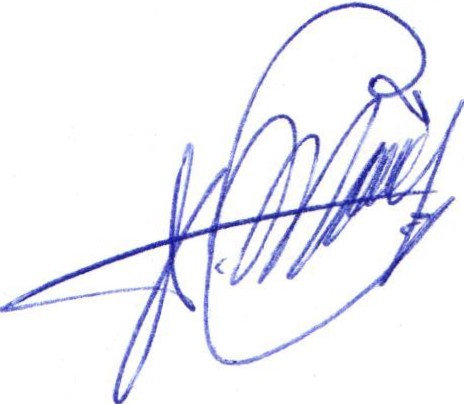 Asuntos  GeneralesClausura de la sesión\9)'-(1	l.DESAHOGO.LISTA DE ASISTENCIA  Y DECLARATORIA  DEL QUÓRUM LEGALt/'f/	En uso de la voz la Regidora en Funciones, Lic. Griselda Sánchez Delgado en su carácterde  Presidente  de  la  Comisión  edilicia  de  SALUD , bajo  la  asistencia  de  todos  los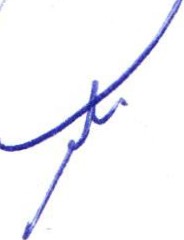 integrantes de la Comisión edilicia de SALUD:Lic. Griselda Sánchez Delgado Regidora Presidente de la Comisión Edilicia de Salud.'   '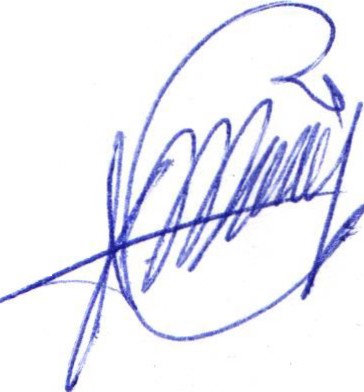 Dra. Laura Angélica Chávez Contreras Regidora Presidente de la Comisión Edilicia de Salud .MVZ Jorge Liborio Marín Cruz Regidor Vocal de la Comisión de SaludDra. Gabriela de los Dolores Pérez Martín, Directora De Servicios Médicos Municipales .Ante la asistencia de todos los miembros de la Comisión y de conformidad a lo establecido en el reglamento interior del Municipio de San Juan de Los Lagos, Jalisco, se declara que por obviedad existe Quórum legal para sesionar ; quedando instalada formalmente la comisión edilicia de SALUD y dar cumplim iento a los ordenamientos estatales y municipales.11.	APR OBACIÓN  DEL ORDEN DEL DÍA.Como Segundo Punto del Orden del Día, en uso de la voz de la Regidora en Funciones, Lic. Griselda Sánchez Delgado en su carácter de Presidente de la Comisión edilicia de SALUD , pone a su consideración aprobar el orden del día propuesto .SE APRUEBA111.	REVISIÓN   DE   LA   CORRESPONDENCIA.En el Desahogo del Tercer Punto del Orden del día, en uso de la voz de los integrantes de la Comisión se hace referencia sobre revisión de resultados del Operativo Candelaria, Reactivación de COMUSA , Proceso de Certificación de Centros de Salud, Eventos Relacionados al Día de la Mujer.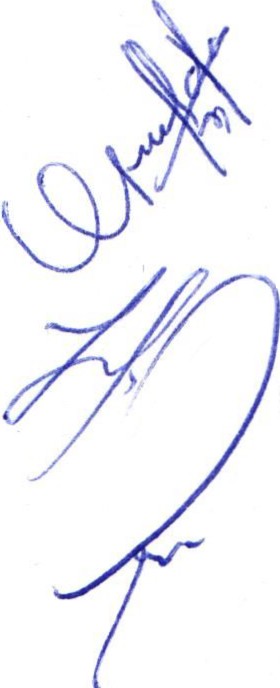 IV.	Asuntos    GeneralesEn uso de la voz de la Regidora en Funciones, Lic. Griselda Sánchez Delgado en su carácter de Presidente de la Comisión edilicia de Salud, se informa que no existe algún tema que tratar en asuntos generales ...	'	TV.	CLAUSURA DE LA SESIÓN.En uso de la voz de la Regidora en Funciones , Lic. Griselda Sánchez Delgado en su carácter de Presidente de la Comisión edilicia de salud se informa que no existe algún tema a tratar.No existiendo ningún tema a tratar se da por clausurada la reunión de trabajo siendo las 14:40 catorce cuarenta  horas del día de hoy; firmando los que en ella intervinieron , quisieron y supieron hacerlo por y ante lasRegidoras Lic. Griselda Sánchez Delgado y Dra. Laura Angélica Chávez Contreras Presidentas de la Comisión Edilicia de salud de este H. Ayuntamiento .A T E N T A M E N TE:SAN JUAN DE LOS LAGOS, JALISCO, 15 DE MARZO DE 2019"Año 2019 AÑO DE LA IGUALDAD DE GENERO EN JALISCO ".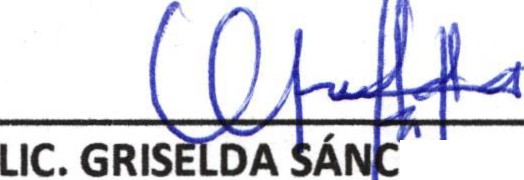 HZ DELGADO PRESIDENTE DE LA COMIS ON EDILICIA DE SALUDLAURA A	Z CONTRERAS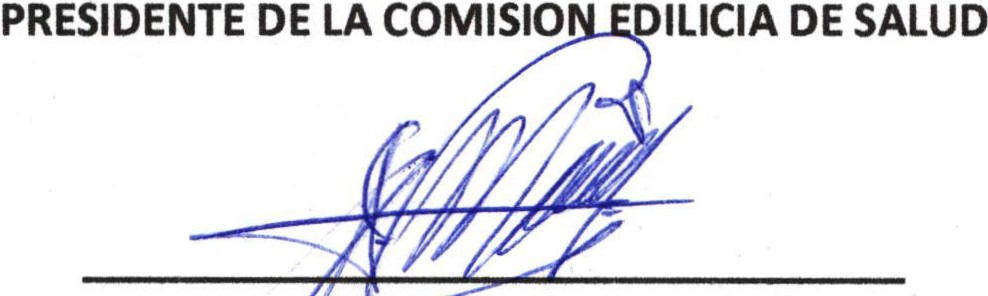 JOR		L	10 MARIN CRUZ REGIDOR	CAL DE LA COMISIÓN DE SALUD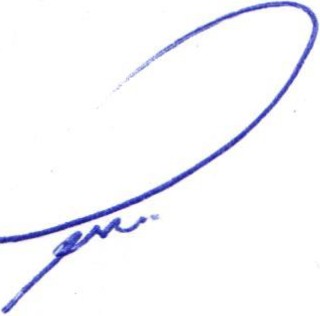 